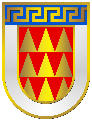 ОПШТИНА БИТОЛАЛОГО НА ОРГАНИЗАЦИЈАТА НОСИТЕЛ НА ПРОЕКТОТИЗЈАВА ЗА ПОДОБНОСТЈас, долупотпишаниот(Име, презиме и адреса на претставникот)Претставник на(Име и адреса на организацијата)Потврдувам дека сум законски претставник на субјектот кој е регистриран во Северна Македонија, и дека Јас, или горенаведената организација:Не се во состојба на банкрот или стечај,Нема исплата која се должи и истата е стопирана со судска одлука, а тоа резултира во целосна или делумна загуба на нашите права да управуваме со и да го користиме нашиот имот,Не сме предмет на судска постапка против нас, вклучувајќи и налози за прекин на исплата кое може да резултира со банкрот или кое може да предизвика целосна или делумна загуба на нашите права да управуваме со и да го користиме нашиот имот,Не сме осудени со правосилна пресуда за прекршок или престап во врска со однесување на работното место,Не сме биле виновни за некаква сериозна грешка во професионалното однесување,Не сме пропуштиле да исполниме обврска за плаќање за социјално осигурување или данок,Не сме биле виновни за претставување лажни информации во однос на професионалното работење,Не сме биле виновни за повреда на договорни обврски.ИЗЈАВА ДАДЕНА:__________, __/__/2022.							__________(место, дата)							(име и презиме, потпис, печат)ВО ПРИСУСТВО НА:	__________, __/__/2022.	__________(место, дата)							(име и презиме, потпис, печат)